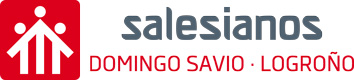 (INFANTIL – PRIMARIA - ESO)COMEDOR (2º Ciclo Infantil – Primaria – ESO)TODO EL CURSO:	1.180€MES DE SEPTIEMBRE:	90€MES DE JUNIO:	82€UN DÍA SUELTO (previo pago y aviso en secretaría o administración):	7’50€SERVICIO DE MONITORES HASTA LAS 17.00 HORASFAMILIAS NUMEROSAS: Tercer hijo/a gratis en servicios complementariosACOGIDA MATINAL (2º Ciclo Infantil – Primaria)MATERIAL ESCOLAR INFANTIL:   30€ TRIMESTRAL (domiciliación bancaria )PRIMARIA: 50€ ANUAL (domiciliación bancaría)ESO: 30€ ANUAL (domiciliación bancaria)SEGURO ACCIDENTES (2º Ciclo Infantil – Primaria – ESO)	Cuota anual: 18€ (se pasará recibo)GUARDERÍA (BONO INFANTIL 1AÑO-3AÑOS)                            Subvención familias 350€CUOTA: 	290€/mesCOMEDOR	85€/mesMAT. ESCOLAR/HIGIENE	30€ (octubre/febrero/mayo)SEGURO DE ACCIDENTES	18€ anual (septiembre)AGENDA	10€LIBRO PROYECTO (de 1 a 2 años)	70€CUOTAS SERVICIOS 2021/2022MENSUALDIARIO7’30 – 9’00h50€3€8’00 – 9’00h40€2’50€8’30 – 9’00h30€2€